「公義與關懷」向來是法務部行政執行署士林分署(下稱士林分署)所奉行不渝的核心理念，我們強力執行以實現國家債權的同時，時刻不忘對於弱勢者伸出溫暖援手。再過兩天就是農曆春節假期了，春節是中國傳統民俗節慶之重要節日，也是家人團圓的日子，但社會邊緣仍有廣大的弱勢族群，需要你我更多的愛心與付出，方能平穩度過難(年)關。一名欠繳健保費的林姓義務人，因經濟相當拮据，身體狀況不佳，士林分署得知後，除主動轉介其參加職業訓練外，並協助轉介臺北市政府社會局申請身心障礙鑑定，以利爭取身心障礙補助。士林分署更於111年1月27日(今日)親自前往林姓義務人住處訪視，致贈慰問金及年節加菜金，表達關懷之意。 一名居住汐止區之林姓義務人因滯欠全民健保費新臺幣(下同)4萬餘元，經衛生福利部中央健康保險署移送士林分署執行。林女到場表示自其先生過世後，即一肩扛起家計，獨力扶養一對兒女，目前在早餐店工作，工作不穩定，每月薪水僅約1萬8,000元左右，且林女因先前與先生在工地工作發生意外，造成左眼幾乎失明，右眼高度近視、老花及青光眼，亦無法找到薪資較高的工作。由於林女先生於過世前常因酗酒亂摔東西，導致兒子因此患有憂鬱症，長時間在家不與人來往，且因學歷僅高中肄業，能找的工作有限，目前是作業員，薪水約2萬多元。女兒大學畢業，去年底才找到工作，薪水也是只有2萬多元，目前一家三口一起在外租房，辛苦度日。適逢房東即將出售房子，要求林女一家3月初就要搬走，更是雪上加霜。此外，林女之子為幫助家用已經申請過2次紓困貸款共20萬元，每月尚需償還7,000元，而林女去年6月自行申請的勞工紓困貸款，亦須按月償還3,000多元，經濟壓力很大，實無力一次繳清健保欠費。經執行同仁檢視林女銀行存摺資料，確認林女每月僅有薪資收入約1萬8,000元，發薪極不固定，且帳戶內存款僅4萬餘元，經向銀行確認確實為勞工紓困貸款。士林分署為協助其減輕日後經濟負擔，乃協助轉介勞動部勞動力發展署參加職業訓練，另就林女左眼接近失明狀況，也協助轉介臺北市政府社會局申請身心障礙鑑定，以爭取身心障礙補助。士林分署莊分署長更於今日(27日)親自率領秘書室主任及執行同仁前往關懷訪視，並代表士林分署愛心社捐贈慰問金5,000元及2,000元年菜兌換禮券，表達士林分署關懷之意，幫助林女暫度難關，並勉勵林女加油，士林分署願意提供各種協助，讓林女能順利渡過難關，繳清欠款。「獻出一份愛心，撐起一份希望！」士林分署引進企業化經營理念，善盡社會責任，對於社會邊緣之弱勢義務人除採取寬緩措施外，更主動施以愛心關懷，協助義務人重新站起，看見希望！另外在執行公務之餘也不忘善用資源參與公益活動，涓滴回饋社會！例如近來將一輛報廢公務車輛捐贈技職學校汽修科作為教學之用，嘉惠學子；與臺灣血液基金會合作設立捐血站響應捐血活動，救人之急。士林分署未來也將持續秉持「人飢己飢」的精神，在法定職掌業務外，時時不忘關懷弱勢與促進公益，照亮社會每一個角落。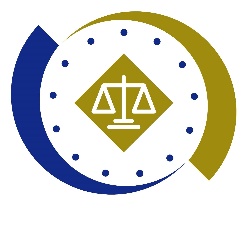 法務部行政執行署士林分署新聞稿發稿日期：111年1月27日發稿單位：執行科聯 絡 人：主任行政執行官林靜怡聯絡電話：0937-838-269                編號：111-8 